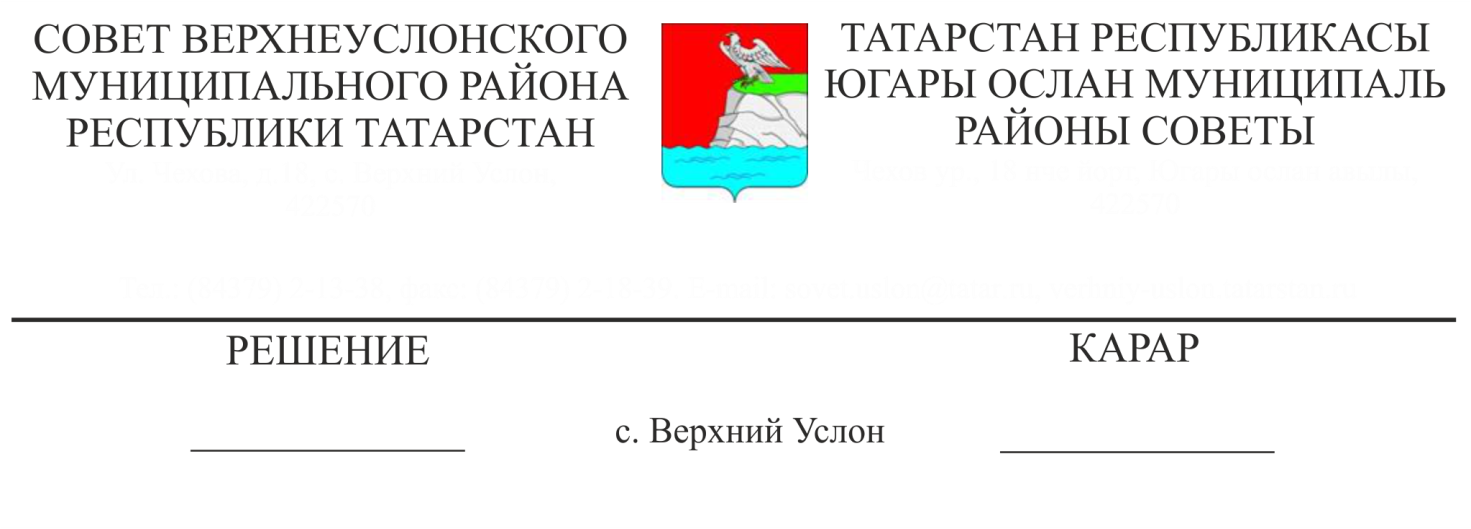 О внесении изменений в состав комиссии по делам несовершеннолетних  и защите их прав Верхнеуслонского муниципального  районаВо исполнение письма Уполномоченного по правам ребенка в Республике Татарстан от 17.10.2018 года,Совет Верхнеуслонского муниципального района	                            решил:   1.  Ввести в состав комиссии по делам несовершеннолетних и защите их прав  Верхнеуслонского муниципального района (далее - Комиссия): -Абдуллину Гульфию Тагировну - общественного помощника Уполномоченного по правам ребенка в Республике Татарстан в Верхнеуслонском муниципальном районе.   2. Утвердить состав комиссии по делам несовершеннолетних и защите их прав Верхнеуслонского муниципального района в новой редакции (Приложение №1).   3. Разместить данное решение на официальном сайте Верхнеуслонского муниципального района.   4. Контроль за исполнением настоящего решения возложить на постоянную комиссию Совета Верхнеуслонского муниципального Республики Татарстан по законности, правопорядку и регламенту. Председатель  Совета,Глава Верхнеуслонского муниципального района                                               М.Г.ЗиатдиновПриложение № 1 к Решению Совета                                                 Верхнеуслонского         муниципального района от «26» ноября 2018 года                                                   № 38-429Составкомиссии по делам несовершеннолетних и защите их прав Верхнеуслонского муниципального района                                          Председатель комиссии: Председатель  Совета,Глава Верхнеуслонского муниципального района                                               М.Г.ЗиатдиновКамалетдиноваГулияФидаиловнаКамалетдиноваГулияФидаиловнаЗаместитель руководителя Исполнительного комитета Верхнеуслонского муниципального района по социально-культурным вопросамЗаместитель руководителя Исполнительного комитета Верхнеуслонского муниципального района по социально-культурным вопросамЗаместитель руководителя Исполнительного комитета Верхнеуслонского муниципального района по социально-культурным вопросамЗаместитель председателя комиссии:Абрамова                                    Начальник муниципального казенногоЛюдмила                                     учреждения «Отдел образования       Владимировна                            Верхнеуслонского муниципального  района»Заместитель председателя комиссии:Абрамова                                    Начальник муниципального казенногоЛюдмила                                     учреждения «Отдел образования       Владимировна                            Верхнеуслонского муниципального  района»Заместитель председателя комиссии:Абрамова                                    Начальник муниципального казенногоЛюдмила                                     учреждения «Отдел образования       Владимировна                            Верхнеуслонского муниципального  района»Заместитель председателя комиссии:Абрамова                                    Начальник муниципального казенногоЛюдмила                                     учреждения «Отдел образования       Владимировна                            Верхнеуслонского муниципального  района»Заместитель председателя комиссии:Абрамова                                    Начальник муниципального казенногоЛюдмила                                     учреждения «Отдел образования       Владимировна                            Верхнеуслонского муниципального  района»Секретарь:Секретарь:Секретарь:Секретарь:Секретарь:ГорбачеваЮлияАнатольевнаГорбачеваЮлияАнатольевнаОтветственный секретарь комиссии по делам несовершеннолетних и защите их прав  Верхнеуслонского муниципального района Ответственный секретарь комиссии по делам несовершеннолетних и защите их прав  Верхнеуслонского муниципального района Ответственный секретарь комиссии по делам несовершеннолетних и защите их прав  Верхнеуслонского муниципального района Члены комиссии:Сураева	Главный специалист опеки и попечительства Светлана 	                                в отношении несовершеннолетних ИсполнительногоНиколаевна	комитета Верхнеуслонского муниципального района	                                           (по согласованию                                         Члены комиссии:Сураева	Главный специалист опеки и попечительства Светлана 	                                в отношении несовершеннолетних ИсполнительногоНиколаевна	комитета Верхнеуслонского муниципального района	                                           (по согласованию                                         Члены комиссии:Сураева	Главный специалист опеки и попечительства Светлана 	                                в отношении несовершеннолетних ИсполнительногоНиколаевна	комитета Верхнеуслонского муниципального района	                                           (по согласованию                                         Члены комиссии:Сураева	Главный специалист опеки и попечительства Светлана 	                                в отношении несовершеннолетних ИсполнительногоНиколаевна	комитета Верхнеуслонского муниципального района	                                           (по согласованию                                         Члены комиссии:Сураева	Главный специалист опеки и попечительства Светлана 	                                в отношении несовершеннолетних ИсполнительногоНиколаевна	комитета Верхнеуслонского муниципального района	                                           (по согласованию                                         Назарова МаринаЮрьевнаФедотовАлександрНиколаевичНазарова МаринаЮрьевнаФедотовАлександрНиколаевичНачальник муниципального казенного учреждения «Отдел культуры Верхнеуслонского муниципального района» (по согласованию)Начальник отдела по делам молодежи и спорту Исполнительного комитета Верхнеуслонского муниципального района (по согласованию)Начальник муниципального казенного учреждения «Отдел культуры Верхнеуслонского муниципального района» (по согласованию)Начальник отдела по делам молодежи и спорту Исполнительного комитета Верхнеуслонского муниципального района (по согласованию)Начальник муниципального казенного учреждения «Отдел культуры Верхнеуслонского муниципального района» (по согласованию)Начальник отдела по делам молодежи и спорту Исполнительного комитета Верхнеуслонского муниципального района (по согласованию)Егоров Сергей БорисовичЕгоров Сергей БорисовичСтарший инспектор Камско – Устьинского межмуниципального филиала Федерального казенного учреждения уголовно – исполнительной инспекции Управления Федеральной службы исполнения наказаний и дислокации России по Республике Татарстан Верхнеуслонского муниципального района (по согласованию)Старший инспектор Камско – Устьинского межмуниципального филиала Федерального казенного учреждения уголовно – исполнительной инспекции Управления Федеральной службы исполнения наказаний и дислокации России по Республике Татарстан Верхнеуслонского муниципального района (по согласованию)Старший инспектор Камско – Устьинского межмуниципального филиала Федерального казенного учреждения уголовно – исполнительной инспекции Управления Федеральной службы исполнения наказаний и дислокации России по Республике Татарстан Верхнеуслонского муниципального района (по согласованию)КолезневаАидаРавилевнаКолезневаАидаРавилевнаСтарший инспектор по делам несовершеннолетних отдела участковых уполномоченных полиции и по делам несовершеннолетних межмуниципального отдела  Министерства внутренних дел  России «Верхнеуслонский» (по согласованию)Старший инспектор по делам несовершеннолетних отдела участковых уполномоченных полиции и по делам несовершеннолетних межмуниципального отдела  Министерства внутренних дел  России «Верхнеуслонский» (по согласованию)Старший инспектор по делам несовершеннолетних отдела участковых уполномоченных полиции и по делам несовершеннолетних межмуниципального отдела  Министерства внутренних дел  России «Верхнеуслонский» (по согласованию)Наумова Татьяна Вениаминовна Наумова Татьяна Вениаминовна Заместитель главного врача Государственного автономного учреждения здравоохранения «Верхнеуслонская  центральная районная больница» (по согласованию)Заместитель главного врача Государственного автономного учреждения здравоохранения «Верхнеуслонская  центральная районная больница» (по согласованию)Заместитель главного врача Государственного автономного учреждения здравоохранения «Верхнеуслонская  центральная районная больница» (по согласованию)Сагдеев Мильямиль ТагировичСагдеев Мильямиль ТагировичДиректор государственного бюджетного учреждения  «Центр занятости населенияВерхнеуслонского муниципального района (по согласованию) Директор государственного бюджетного учреждения  «Центр занятости населенияВерхнеуслонского муниципального района (по согласованию) Директор государственного бюджетного учреждения  «Центр занятости населенияВерхнеуслонского муниципального района (по согласованию) Хасанова Галия Раисовна Хасанова Галия Раисовна Врач-нарколог Государственного автономного учреждения здравоохранения «Верхнеуслонская  центральная районная больница» (по согласованию)Врач-нарколог Государственного автономного учреждения здравоохранения «Верхнеуслонская  центральная районная больница» (по согласованию)Врач-нарколог Государственного автономного учреждения здравоохранения «Верхнеуслонская  центральная районная больница» (по согласованию)РаковаАксанаАлександровнаСадыковаРиммаКамиловнаРаковаАксанаАлександровнаСадыковаРиммаКамиловнаРуководитель психологической службы МКУ «Отдел образования» Верхнеуслонского района(по согласованию)Заместитель начальника Территориального отдела управления Роспотребнадзора по РТ в Зеленодольском, Верхнеуслонском, Камско-Устьинском районах (по согласованию)Руководитель психологической службы МКУ «Отдел образования» Верхнеуслонского района(по согласованию)Заместитель начальника Территориального отдела управления Роспотребнадзора по РТ в Зеленодольском, Верхнеуслонском, Камско-Устьинском районах (по согласованию)Руководитель психологической службы МКУ «Отдел образования» Верхнеуслонского района(по согласованию)Заместитель начальника Территориального отдела управления Роспотребнадзора по РТ в Зеленодольском, Верхнеуслонском, Камско-Устьинском районах (по согласованию)Аблеев Рафаил РустамовичАблеев Рафаил РустамовичВедущий специалист общественного пункта охраны порядка Исполнительного комитета Верхнеуслонского муниципального районаВедущий специалист общественного пункта охраны порядка Исполнительного комитета Верхнеуслонского муниципального районаАлееваИринаПавловнаАлееваИринаПавловнаНачальник отдела социальной защиты в Верхнеуслонском муниципальном районе Министерства труда, занятости и социальной защиты Республики ТатарстанНачальник отдела социальной защиты в Верхнеуслонском муниципальном районе Министерства труда, занятости и социальной защиты Республики ТатарстанАбдуллина Гульфия ТагировнаАбдуллина Гульфия Тагировнаобщественный помощник Уполномоченного по правам ребенка в Республике Татарстан в Верхнеуслонском муниципальном районе.общественный помощник Уполномоченного по правам ребенка в Республике Татарстан в Верхнеуслонском муниципальном районе.